First Impressions –Team development in service delivery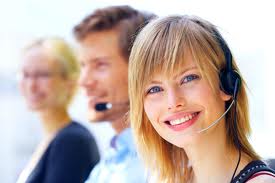 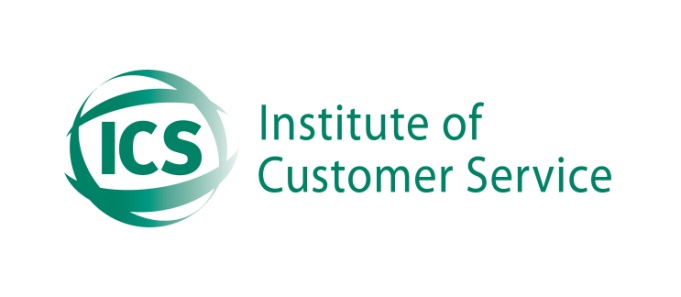 UWE joined the Institute of Customer Service (ICS) in August 2011, we signed up for 4 years as part of the initiative to improve the customer focus and culture to put students at the heart of the system. Initially the professional services will be the start point for this cultural change, it  is intended to deliver a consistent quality approach and understanding that we are now dealing with sophisticated customer interactions in the Education sector.The intention is to provide training in professional service delivery using accredited programmes that are challenging but also rewarding to participants and foster collaborative team approaches to service excellence.Why are we doing this training?Provide staff with the tools to deliver first class service to students and staffCreate a consistent approach for service excellence across all professional servicesDevelop a culture of customer led change and continuous improvementImprove satisfaction rates for professional services to 90% for service deliveryUnderstand the ‘power of the team’ approach to service and problem resolutionWhat does it involve?Groups of 15 staff per session2.5 days of training, 2 days in interactive trainingA 500 word assignmentAccredited course with the ICSEach module assessed with multiple choiceA workbook approach that is retained by traineeA 1 day workshop for managers and team leadersWhat are the implications on the function?Mentoring by line manager for the assignmentScheduling of staff releaseImportance of idea generation from the assignment and potential implementationCultural change – (putting the student at the heart of the system)Team leader/manager workshop, 1 day to prepare for staff trainingThe main business areas covered by the training:The fundamental concepts of customer serviceDeveloping relationships with customersCommunicating effectivelyDelivering service excellence through team workResponding to CustomersThe ‘you’ factorHow do staff (trainees) benefit from this?They receive accredited professional training from the institute providersA Certificate of attainment following successful assignment completion and pass mark success. (recognised nationally)Membership of the institute for 1 year with customer first membership magazineAccess to members meetings/events and ICS web siteRegular newsletters, access to publications Better equipped to handle the challenging environment they operate inHow will UWE benefit from this?Closer alignment to customer needs and insight into future development of the UniversitySignificantly improved satisfaction rates from students and internal customers circa (90%) satisfaction levelsEnhance the one university approach and cultural desire through cross functional teamworkCompetitive advantage with improved retention levels from students A competent motivated team delivering excellent customer serviceMeasuring the right things, using this to enhance and develop the servicesWhen will this start, how many people will benefit?The training is expected to start with a pilot session in April 2012, this will be adjusted if necessary before the roll out to all 150 staff takes place over a 2-3 month period.A workshop for the team leader/managers will take place for approx 30 people in total prior to the pilot and will prepare them for the expected support and encouragement to their staff to complete the assignment and handle the ideas generated from this process. The assignments are based around the workplace.The pre set topics for the assignments can be altered but they are:First impressions countImproving a customer service questionnaireA complaint is a giftImproving communications in your organisation Pre work Trainees - There will be some pre work prior to the course starting and each trainee will be expected to register and complete some questions around what they do, what they may want to get out of the training etc. University – identification of the customer environment, competition, examples relevant to Universities, complaints process, current satisfaction levels and benchmarking, vision and strategy for customer service.Summary:UWE is serious about the intention to improve and provide students with excellent service and equip staff with the tools to achieve this attainment. This is part of a cultural change required to provide UWE with a competitive advantage over other similar education establishments and is a key element in moving the new services forward.This training is about enhancing professional behaviour and practices in the work place with a focus on customers and colleagues, but provides techniques and tools that can be used anywhere. 